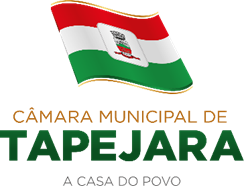 Pauta 020/2021Câmara Municipal de Vereadores de TapejaraSala de Sessões Zalmair João Roier (Alemão)Sessão Ordinária dia 21/06/2021.SAUDAÇÃO Invocando a proteção de Deus, declaro aberta a Sessão Ordinária da noite de hoje, dia 21 de junho de 2021.- Solicito aos senhores que tomem assento.- Agradecemos as pessoas que se fazem presentes nesta noite...- A cópia da Ata da Sessão Ordinária do dia 14/06/2021, está com os Senhores Vereadores e poderá ser retificada através de requerimento escrito encaminhado à Mesa Diretora. - Vereadores favoráveis permaneçam como estão, e contrários se manifestem.- Aprovada por...Informes e Agradecimentos:- No dia 14/06 o servidor da casa Clévin Messa acompanhou o grupo que participou da campanha de doação de sangue – Junho Vermelho; - No dia 18/06 o vereador Josemar Stefani (Vinagre) do PDT representou a Câmara na escolha das Soberanas de Tapejara.  Estiveram presentes também os vereadores (a) Adriana Bueno Artuzi do PP, Déberton Fracaro (Betinho) do PDT, Edson Luiz Dalla Costa (Kuki) do PP, Celso Piffer do (Cidadania) e o vereador José Marcos Sutil do (MDB).EXPEDIENTE DO DIANa Sessão ordinária de hoje deram entrada as seguintes matérias:- Requerimento nº 020/2021;- Oficio nº 872-2021/GAB-MB;- Of. 396/2021 – OT;- Oficio nº 251/21;- Oficio nº 253/21;- Mensagem nº 043 – Projeto de Lei nº 042/21;- Mensagem nº 044 – Projeto de Lei nº 043/21;- Mensagem nº 045 – Projeto de Lei nº 044 /21;- Mensagem nº 046 – Projeto de Lei nº 045/21;- Indicações nº096, 097, 098, 099 e 100/21;-------------------------------------------------------------------------------------------------------------------------Solicito a Secretária que faça a leitura das matériasORDEM DO DIAREQUERIMENTOS:De acordo com o Art. 138 do Regimento Interno, os requerimentos escritos serão deliberados pelo plenário e votados na mesma sessão de apresentação, não cabendo o adiamento nem discussão.Portanto, coloco em votação:- Requerimento nº 020/2021. O Presidente da Câmara de Vereadores Carlos Eduardo de Oliveira, juntamente com os vereadores abaixo subscritos, em conformidade com o que estabelece o artigo nº 168 do Regimento Interno da Casa e conforme Ofícios nº 251 e 253/2021, do Executivo REQUER a inclusão imediata na Ordem do dia da Sessão Ordinária do dia 21 de junho, dos Projetos de Lei do Executivo n° 043 e 045/2021.-Vereadores favoráveis permaneçam como estão contrários se manifestem.-Aprovado por...-----------------------------------------------------------------------------------------------------------------------------PROJETO DE LEI:------------------------------------------------------------------------------------------------------------------------------ Em discussão o Projeto de Lei do Executivo nº 037/2021 Institui I Concurso de Desenho para a escolha do Mascote que passará a representar oficialmente o Município de Tapejara na Campanha de Combate ao COVID 19, objetivando a criação de um Mascote a ser adotado pelo Município para a Campanha de Combate ao COVID 19. - A palavra está com os senhores vereadores.- Como mais nenhum vereador deseja fazer uso da palavra coloco em votação o Projeto de Lei do Executivo nº 037/2021.-Vereadores favoráveis permaneçam como estão contrários se manifestem.-Aprovado por...------------------------------------------------------------------------------------------------------------------------------ Em discussão o Projeto de Lei do Executivo nº 039/2021 Institui o Programa de Recuperação Fiscal do Município – REFIS, e dá outras providências, destinado à regularização e recuperação de créditos do Município, tributários, e não tributários decorrentes de débitos de pessoas de pessoas físicas e jurídicas, relativos as receitas, decorrentes de fatos geradores ocorridos até 31 de dezembro de 2020, constituídos ou não, inscritos ou não em divida ativa, ajuizados ou a ajuizar, com exigibilidade suspensa ou não, devidos ao Município. - A palavra está com os senhores vereadores.- Como mais nenhum vereador deseja fazer uso da palavra coloco em votação o Projeto de Lei do Executivo nº 039/2021.-Vereadores favoráveis permaneçam como estão contrários se manifestem.-Aprovado por...----------------------------------------------------------------------------------------------------------------------------- - Em discussão o Projeto de Lei do Executivo nº 040/2021 Institui o Programa VALORIZA TAPEJARA visando ao Aumento de Arrecadação e Educação Fiscal. - A palavra está com os senhores vereadores.- Como mais nenhum vereador deseja fazer uso da palavra coloco em votação o Projeto de Lei do Executivo nº 040/2021.-Vereadores favoráveis permaneçam como estão contrários se manifestem.-Aprovado por...------------------------------------------------------------------------------------------------------------------------------ Em discussão o Projeto de Lei do Executivo nº 043/2021 Institui o Programa de Incentivo e Apoio ao Futebol Profissional e de Categorias de Base no Município de Tapejara. - A palavra está com os senhores vereadores.- Como mais nenhum vereador deseja fazer uso da palavra coloco em votação o Projeto de Lei do Executivo nº 043/2021.-Vereadores favoráveis permaneçam como estão contrários se manifestem.-Aprovado por...------------------------------------------------------------------------------------------------------------------------------ Em discussão o Projeto de Lei do Executivo nº 045/2021 Prorroga o prazo da entrada em vigor das Leis nº 4518, de 29 de dezembro de 2020, que Institui o Plano Diretor do Município de Tapejara e dá outras providências, nº 4519, de 29 de dezembro de 2020, que Institui o Plano de Mobilidade Urbana do Município de Tapejara e dá outras providências, e, nº 4520, de 29 de dezembro de 2020, que Dispõe sobre o Código de Obras do Município de Tapejara e dá outras providências, em virtude da relevância da matéria e por razões de interesse público. - A palavra está com os senhores vereadores.- Como mais nenhum vereador deseja fazer uso da palavra coloco em votação o Projeto de Lei do Executivo nº 045/2021. -Vereadores favoráveis permaneçam como estão contrários se manifestem.-Aprovado por...-----------------------------------------------------------------------------------------------------------------------------Eram essas as matérias a serem discutidas na Sessão Ordinária de hoje.-----------------------------------------------------------------------------------------------------------------------------Explicações Pessoais:Passamos agora ao espaço destinado às Explicações Pessoais, onde cada vereador terá o tempo regimental de cinco minutos para expor assuntos de seu interesse. Pela ordem, o primeiro a fazer uso da palavra é o Vereador: Josemar Stefani, Rafael Menegaz, Edson Luiz Dalla Costa, Maeli Brunetto Cerezolli, Adriana Bueno Artuzi, Altamir Galvão Waltrich, Josué Girardi, Celso Piffer, Déberton Fracaro, José Marcos Sutil e Carlos Eduardo de Oliveira.-----------------------------------------------------------------------------------------------------------------------------PERMANECEM EM PAUTAIndicações: nº 092, 093, 094, 095, 096, 097, 098, 099 e 100/2021.Projeto de Lei:- Projeto de Lei nº 038/21;– Projeto de Lei nº 042 /21;– Projeto de Lei nº 044/21;ENCERRAMENTOEncerro a presente Sessão e convoco os Senhores Vereadores para próxima Sessão Ordinária do ano que se realizará no dia 28/06/2021, às 20 horas. Tenham todos uma boa noite e uma ótima semana.